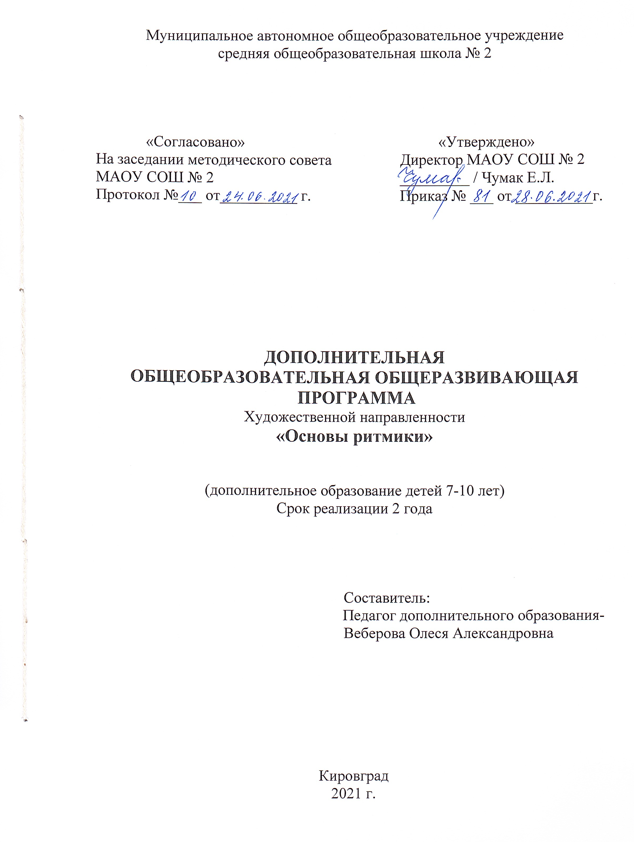 Пояснительная запискаПрограмма составлена в соответствии с нормативными правовыми актами и государственными программными документами: 1. Федеральный закон от 29 декабря 2012г. № 273-ФЗ «Об образовании в Российской Федерации»;2. Концепция развития дополнительного образования детей, утвержденной распоряжением правительства Российской Федерации от 4 сентября 2014 г. № 1726-р;3. Приказ Министерства просвещения Российской Федерации от 09.11.2018 г. № 196 «Об утверждении Порядка организации и осуществления образовательной деятельности по дополнительным общеобразовательным программам»;4. СанПин 2.4.4.3172-14 «Санитарно-эпидемиологические требования к устройству, содержанию и организации режима работы образовательных организаций дополнительного образования детей», утвержденный постановлением Главного государственного санитарного врача Российской Федерации от 4 июля 2014 г. № 41;5. СанПиН 2.4.2.3286-15 «Санитарно-эпидемиологические требования к условиям организации обучения и воспитания в организациях, осуществляющих образовательную деятельность по адаптированным основным общеобразовательным программам для обучающихся с ограниченными возможностями здоровья», утверждены постановлением Главного государственного санитарного врача Российской Федерации о т 10.07.2015 № 26;6. Устав МАОУ СОШ №2 от 05.07.2018 г. № 733Направленность программы – художественнаяАктуальность программы обусловлена тем, что в настоящее время, особое внимание уделяется культуре, искусству и приобщению детей к здоровому образу жизни, к общечеловеческим ценностям. Хореографическое воспитание имеет важное значение как в физическом, так и в нравственном становлении личности ребенка, которая является важнейшей целью всего процесса обучения и эстетического воспитания. Без формирования способности к эстетическому творчеству невозможно решить важнейшую задачу всестороннего и гармоничного развития личности. Танец – это вид искусства, в котором художественные образы создаются посредством пластических движений и ритмически четкой и непрерывной смены выразительных положений человеческого тела из чего, и формируется техника танцев. Познав красоту в процессе творчества, человек глубже чувствует прекрасное во всех проявлениях и в искусстве и в жизни. Его художественный вкус становится более тонким. Душой танца является музыка. Она создает эмоциональную основу, определяет характер танца. Умению слышать музыку, понимать ее язык, разбираться в основных формах и выразительных средствах, легко и непринужденно двигаться в ритме определенной музыки, получать удовольствие от ее красоты – всему этому учит танец.Еще в Древней Греции полагали, что в процессе обучения такие дисциплины как музыка и танцы не менее важны, чем точные науки. Учителя того времени были твердо убеждены, что для формирования творческой, гармонически развитой личности необходимо всесторонне образование.В начале XX века эти положения оформились в концепцию. Швейцарский композитор и педагог Эмиль Жак Далькроз разработал систему музыкально-ритмического (хореографического) воспитания. Э.Ж. Далькроз справедливо полагал, что посредством общения с музыкой и танцем дети учатся познавать мир и самих себя, а занятия танцами не только развивают музыкальность, но и помогают воспитать внимание, волю и коммуникабельность. Это доказывают и недавно проведенные исследования американских ученых, подтвердивших, что дети, занимающиеся танцами несколько лет, опережают своих сверстников в развитии, добиваются больших успехов в учебе и гораздо увереннее чувствуют себя в кругу сверстников.В процессе учебных занятий у школьников происходит снижение работоспособности, ухудшается внимание, память, в результате длительного поддержания статистической позы (долгого сидения за школьной партой) нарушается осанка, увеличивается тенденция к наклону головы. На занятиях танцами увеличивается объем двигательной активности, который оказывает значительное влияние на повышение умственной активности, развитие физических качеств, функциональное состояние сердечно сосудистой и нервной системы.Отличительные особенности программы в том, что обучение доступно большему кругу детей (нет профессионального отбора), значительно меньше время и объем изучаемого материала, ниже уровень требований к способностям и физическим данным обучающихся.В коллектив принимаются все желающие дети, независимо от степени одаренности и уровня хореографической подготовки. Призвание это или каприз покажет время, но позволить реализовать себя в этой сфере искусства может каждый, тем более что обучение танцевальному искусству предполагает большие физические и моральные нагрузки и здесь без желания и стремления не обойтись. Ведь не редко, дети, обладающие прекрасными данными, в процессе обучения пасуют перед трудностями и, не желая утруждать себя, прерывают учебу. Дети же, не имеющие данных и вызывающие порой недоумение специалистов по поводу выбранного ими вида деятельности, но обладающие сильным желанием и стремлением, преодолевая свои физические недостатки путем самостоятельных занятий, добиваются блестящих результатов.Реализация программы будет проводиться в форме теоретических и практических занятий согласно учебному плану. Последовательность изложения тем и количество времени может быть изменено в зависимости от индивидуальных способностей детей, темы года, участия в конкурсах и фестивалях, концертах. Обучение проводится в групповой форме с ярко выраженным индивидуальным подходом. Численность группы от 10-15 человек. Состав группы постоянный.Адресат программы – программа рассчитана на обучающихся начальной школы 7-10 лет, интересующихся танцевальным искусством.Объем и срок освоения программы. Программа рассчитана на один учебный год. Один учебный год (36 учебных недель). Общее количество учебных часов - 68, учебная нагрузка 2 часа в неделю, периодичность занятий 2 раза в неделю по расписанию. Наполняемость группы от 8-ми до 15-ти человек. Продолжительность часового занятия - 45  минут.Уровневость общеобразовательной программы: стартовый уровень, который предполагает использование и реализацию обучающего материала, на начальном этапе обучения. Формы обучения: групповая, индивидуальная.Виды занятий: беседа, мастер – класс, практическое занятие.Формы подведения результатов:-беседа;-экскурсия;-учебная деятельность;-репетиционно-постановочная деятельность2.2  Цели и задачи общеразвивающей программыЦель программы – формирование мотивации к современному танцевальному искусству и развитие творческих способностей обучающихся через разнообразные техники эстрадного танца.Для достижения данной цели формируются следующие задачи:Обучающие:обучение самовыражению, как в творчестве, так и в межличностных отношениях;обучение культуре движений и их выразительности;обучение манере исполнения элементов эстрадного танца;обучение свободному движению под музыку с различным ритмическим рисунком.Развивающие:более полное физическое и пластическое развитие мышечного аппарата;развитие индивидуального уровня исполнительского мастерства;развитие координации движения;развитие творческой активности и артистизма.Воспитывающие:воспитание художественного вкуса;воспитание артистизма и выразительности.Педагогическая целесообразность объясняется основными принципами, на которых основывается программа:Принцип вариативности и свободы выбора, он необходим для самореализации личности.Принцип эмоциональной насыщенности. Занятия танцами дают основу для создания среды, богатой ценностным общением, стимулируют положительные эмоции, благоприятно влияющие на физическое и душеное здоровье обучающихся и побуждающие ребенка к дальнейшему развитию.Принцип креативности предполагает развитие и активизацию творческих способностей каждого ребенка.Принцип индивидуализации имеет значение для осуществления личностно-ориентированного подхода в процессе эстетического воспитания и творческого развития личности обучающихся.Принцип диалогичности предусматривает овладение детьми языком искусств, не просто усвоение предлагаемого материала, а познание мира через активный диалог с ним.Принцип интеграции основан на взаимопроникновении специфического языка танца в другие сферы жизни. На основе общих выразительных средств дети ищут параллели в различных видах искусства, раскрывая художественный образ.Принцип доступности, обеспечивающий переход от простого к сложному, от известного к неизвестному.Обучение ведется по следующим разделам:-основы ритмики-тренаж к эстрадному танцу-ритмический танец2.3 Содержание общеразвивающей программыУчебный планПервый год обученияСодержание учебного планаПервый год обученияВыработка определённых навыков, характерных для эстрадной хореографии.Тема 1. Инструктаж по технике безопасности. Введение в предметТеорияИнструктаж по технике безопасности для обучающихся в кабинете хореографии; правила поведения на занятии и после его окончания, а также в чрезвычайных ситуациях. Введение в предмет: История танцевальной эстрады.Тема 2. Основы ритмикиТеорияЗнакомство с основными понятиями и базовыми движениями. Пространство. Изучение 8 точек класса.Практика Музыкально-пространственные упражнения: маршировка в темпе и ритмемузыки – шаг по кругу, в повороте вправо, влево, из одного круга в два иобратно, движения в линии. Понятие музыкального счета Теория Музыкальные размеры: 2/4, ¾, 4/4.Сильные и слабые доли.Практика Маршировка в темпе музыки.Ритм. Ритмический рисунок Маршировка в ритме музыки.Тема 3. Тренаж к эстрадному танцуЗнакомство с эстрадным танцем и его спецификой.Выразительность и артистичность исполнителя.Виды упражнений с нагрузкой на различные группы мышц в эстрадной хореографии.ПрактикаУпражнения, разогревающие мышцы тела:Голова. Виды движений:наклон вперёд и назад;наклоны вправо и влево;повороты вправо и влево;sundari вперёд - назад и из стороны в сторону.Плечи. Виды движений:подъём одного или двух плеч вверх;движение плеч вперёд – назад;твист плеч;шейк плеч.Грудная клетка. Виды движений: движения из стороны в сторону;движения вперёд – назад;подъём и опускание;твист;упражнения для выработки подвижности позвоночника, укрепления мышц спины;повороты корпуса «спираль»;наклоны корпуса;упражнения на полу для разогрева позвоночника и его отделов.Руки. Виды движений различны.Ноги. Виды движений различны.Голова. Виды комбинаций:крест;квадрат;круг;фиксированный полукруг;свинговый полукруг.Плечи. Виды комбинаций:крест;полукруг;круг;«восьмерка».Грудная клетка:крест;квадрат;полукруг;круг.Руки. Различные комбинации.Ноги. Различные комбинации.Тема 3. Ритмический танецТеорияПрослушивание музыкальных произведений с чёткой ритмической структурой в стиле «хип-хоп»; «техно»; «реп».ПрактикаОсновные движения:«пружина»;выпады;скольжение;«волна»;движения бёдрами;«кошка»;«флюгер»;прыжки, трюки.Композиция этюда.Тема 4. Подготовка концертных номеровТеорияСценическая культура.ПрактикаВыступления на концертах, конкурсах.Тема 5. Итоговое занятиеТеорияПодведение итогов. Диагностика обучающихся.2.4 Планируемые результатыМетапредметные результаты: включают в себя знание базовой терминологии танца; продуктивное сотрудничество (общение, взаимодействие) со сверстниками при решении различных творческих задач на уроках хореографии, во внеурочной и внешкольной музыкально-эстетической деятельности -освоение начальных форм познавательной и личностной рефлексии; позитивная самооценка своих творческих возможностей.Личностные результаты: включают в себя освоение своим телом, исполнение точного и четкого под определенную музыку; формирование уважительного отношения к иному мнению, истории и культуре других народов; формирование эстетических потребностей, ценностей и чувств;Предметные результаты содержат в себе систему основных элементов и знаний полученных в ходе обучения. Овладение общечеловеческими нормами нравственности и развитие таких качеств личности, как интеллигентность, адаптивность, креативность, чувство собственного достоинства; умение воплощать художественные образы посредством пластики, актерского мастерства, импровизации;3. Комплекс организационно-педагогических условий3.1 Условия реализации программыМатериально-техническое обеспечение программы:Просторное помещение с деревянным половым покрытием.ЗеркалаСтанок.Сценическая площадка.Приборы и оборудование:CD проигрыватель с USBКостюмы:удобная форма для работы на занятиях,мягкая обувь,сценические костюмы из репертуара коллектива.Информационное обеспечение:книги и журналы о хореографии;видеокассеты, DVD с записью хореографического материала;конкурсные выступления коллектива;видеозаписи выступлений, концертов;интернет источники.Кадровое обеспечение: реализацию программы обеспечивает педагог-организатор Веберова Олеся Александровна.Методическое и информационное обеспечение программы:иллюстрации,стенды,сценарные разработки;фотографии, видео и аудио материалы к практическим темам.3.2 Формы аттестации и оценочные материалыФормы организации образовательного процесса:фронтальная;индивидуально-групповая;групповая;работа в парах.Формы организации учебного занятия:беседа;экскурсия;учебная деятельность;репетиционно-постановочная деятельность.Формы работы с родителями:индивидуальная работа с родителями (беседы, творческое сотрудничество в подготовке сценических номеров и изготовление костюмов);повышение образовательного уровня педагога и родителей (самообразование, обмен опытом работы, беседы, советы и т.д.);приглашение родителей на открытые занятия, концерты и выступления.Формы аттестации:концертная деятельность,открытые занятия,танцевальные конкурсы,творческие итоговые работы.Формы подведения аттестации по реализации программы:мониторинг - опрос, внешняя диагностика;отчетный концерт;участие в конкурсах, праздниках и проектах;открытые занятия (1 раза в год);Способы отслеживания результативности:Два раза в год проводится тестирование обучающихся:творческие упражнения;определение возможности исполнения двигательных движений.Педагогические наблюдения во время занятий:мотивация;степень внимания;внешние признаки реакции на сложные упражнения.Публичные выступления (параметры контроля во время занятий):наблюдение за работой обучающихся;остановка исполнения, обсуждение и повтор упражнения.Список литературыДля педагога:Алексеева Л. Н. Двигаться и думать: сб. материалов/ Л. Н. Алексеева. - М., 2000«Учите детей танцевать» Авторы: Пуртова Т.В., Беликова А.Н., Кветная О.В. Москва «Век информации» 2009Кулагина И. Е. Художественное движение. Метод Л.Н.Алексеевой: Пособие дляпреподавателей общеобразовательных школ и учреждений дополнительного образования. В 2 ч. / И.Е. Кулагина. — М., 1999, 2000Методическое пособие по модерн – джаз танцу В.Ю. Никитина, доцента Российской академии театрального искусства, кандидата искусствоведения. М, 2007Джазовый танец Иевлева Л.Д. Учебное пособие для студентов и преподавателей институтов искусства и культуры. (Челябинский государственный институт искусства и культуры, кафедра хореографии. Челябинск, 2006)Семинар «Перспективные направления и формы обучения танцам» (из опыта ведущих танцевальных объединений учителей танцев Великобритании). – Лондон-С-Пб., 2005Для обучающихся:Школьников Л.С. О танцах в шутку и всерьез.- М.: Сов. Россия, 2005Барщинникова Т. Азбука хореографии. М., Респекс, Люкси, 2006Череховская Р.Л. Танцевать могут все. – Минск, 2003, с. 6-11АннотацияЦель программы «Современный эстрадный танец» – формирование мотивации к современному танцевальному искусству и развитие творческих способностей обучающихся через разнообразные техники эстрадного танца.Программа направлена на изучение основных понятий, связанных с метром и ритмом, темпом и динамикой в музыке, умением согласовывать движение со строением музыкального произведения.Содержание программы включает следующие танцевальные направления:  эстрадный танец, contemporary, основы джаз-танца и танца модерн, jazz-fank, street-dance, vogue, ctretching и оказывает влияние на формирование у детей определенных знаний, умений и навыков в области современного эстрадного танцевального искусства. На занятиях происходит непосредственное и всестороннее насыщение школьников гармоничному сочетанию музыки и движений. Мастерство педагога помогает развивать детям такие музыкальные данные как слух, память, ритм, помогает выявлению творческих задатков обучающихся, знакомит с теоретическими основами музыкального искусства.Дети получают возможность импровизировать и самовыражаться через музыкально-игровые и танцевальные виды деятельности. Освоив секреты импровизации, юные танцоры избавятся от физических и психологических зажимов, у них изменятся движенческие привычки, в повседневной жизни появятся новые, более гармоничные движения, они получат удовольствие от выражения эмоций и свободы мысли средствами пластики. Так же, в процессе решения творческих задач, дети научатся работать в команде, терпимо относится к чужому мнению и отстаивать свое, принимать решения и отвечать за собственные действия и поступки.Продолжительность программы обучения – 2года.№Название раздела, темыКол-во часовКол-во часовКол-во часовФормыаттестации/ контроля№Название раздела, темыВсегоТеорияяПрактика1Вводное занятиеИнструктаж по ТБ211Входящий контроль2Основы ритмики14212Текущий контроль. Самостоятельная работа3Тренаж к эстрадному танцу (базовые322304Ритмический танец122105Работа над концертным репертуаром10-106Итоговое занятие2-2Итоговый контрольВсего:72765ГодобученияКоличество часовКоличество часовКол-во детей в группеГодобученияв неделюв годКол-во детей в группе124414414410-1512-15